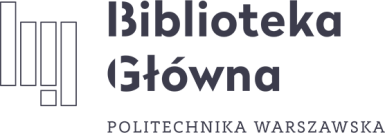 Zapytanie ofertoweZamawiający:Politechnika Warszawska Plac Politechniki 100-661 WarszawaNIP: 525 000 58 34, REGON: 000001554adres strony Zamawiającego: www.pw.edu.plJednostka organizacyjna PW prowadząca postępowanie:Biblioteka Główna Politechniki WarszawskiejPlac Politechniki 1, 00-661 WarszawaNIP: 525 000 58 34, REGON: 000001554Tel.: (+48) 22 234 74 00adres strony Zamawiającego: www.bg.pw.edu.plZamawiający jest reprezentowany przez  Przedstawiciela Zamawiającego, p. mgr Alicje Portachę, Dyrektora Biblioteki Głównej, działającą na podstawie pełnomocnictwa Rektora Politechniki Warszawskiej z dnia 15 grudnia 2020 r., o sygn. BR-P-1401/2020.Tryb udzielenia zamówienia, Platforma ZakupowaDo niniejszego postępowania nie mają zastosowania przepisy Ustawy z dnia 11 września 2019 r.
- Prawo zamówień publicznych (tekst jednolity Dz.U. 2021 poz. 1129 z późniejszymi zmianami)W kwestiach nieuregulowanych w niniejszym Zapytaniu stosuje się przepisy Kodeksu cywilnego.Postępowanie jest prowadzone w języku polskim, w formie elektronicznej za pośrednictwem Platformy zakupowej (https://platformazakupowa.pl/).Wykonawca, przystępując do niniejszego postepowania o udzielenie zamówienia publicznego:akceptuje warunki korzystania z platformazakupowa.pl określone w regulaminie zamieszczonym na stronie internetowej pod linkiem w zakładce „Regulamin” oraz uznaje go za wiążący,zapoznał i stosuje się do Instrukcji składania ofert/wniosków dostępnej pod linkiem: https://platformazakupowa.pl/strona/45-instrukcjeZa datę przekazania (wpływu) oświadczeń, wniosków, zawiadomień oraz informacji przyjmuje się datę ich przesłania za pośrednictwem platformazakupowa.pl poprzez kliknięcie przycisku: „Wyślij wiadomość do zamawiającego”, po których pojawi się komunikat, że wiadomość została wysłana do Zamawiającego. 
Zamawiający dopuszcza, opcjonalnie, komunikację za pośrednictwem poczty elektronicznej. Adres poczty 
elektronicznej osoby uprawnionej do kontaktu z Wykonawcami: dorota.miecznikowska@pw.edu.pl. Powyższe nie dotyczy składania ofert. 
Zamawiający będzie przekazywał Wykonawcom informacje za pośrednictwem platformazakupowa.pl. 
Informacje dotyczące odpowiedzi na pytania, zmiany dokumentów zamówienia, zmiany terminu składania 
i otwarcia ofert Zamawiający będzie zamieszczał na platformie w sekcji “Komunikaty”. 
Korespondencja, której zgodnie z obowiązującymi przepisami adresatem jest konkretny Wykonawca, będzie 
przekazywana za pośrednictwem platformazakupowa.pl do konkretnego Wykonawcy. 
Wykonawca jako podmiot profesjonalny ma obowiązek sprawdzania komunikatów i wiadomości bezpośrednio 
na platformazakupowa.pl przesłanych przez zamawiającego, gdyż system powiadomień może ulec awarii lub 
powiadomienie może trafić do folderu SPAM.Zamawiający nie ponosi odpowiedzialności za złożenie oferty w sposób niezgodny z Instrukcją korzystania z platformazakupowa.pl, w szczególności za sytuację, gdy Zamawiający zapozna się z treścią oferty  przed  upływem  terminu  składania  ofert  (np.  złożenie  oferty  w  zakładce  „Wyślij  wiadomość  do zamawiającego”). Taka oferta zostanie uznana przez Zamawiającego za ofertę handlową i nie będzie brana pod uwagę w przedmiotowym postępowaniu.Opis przedmiotu zamówienia1. Przedmiotem  zamówienia  są okresowe  przeglądy, obsługa serwisowa i naprawa urządzeń skanujących, w pomieszczeniach Biblioteki Głównej Politechniki Warszawskiej przy Placu Politechniki 1 oraz na ul. Narbutta 86 w Warszawie.2. Szczegółowe warunki i zasady realizacji zamówienia określa projekt umowy, stanowiący załącznik nr 1 do ZO oraz opis przedmiotu zamówienia z załącznikami (dalej „OPZ”), stanowiący załącznik nr 2 do projektu umowy. 3. Na usługę Wykonawcy składa się: 1)  serwis - zakres obejmuje przeglądy stanu technicznego i przeprowadzenie usług konserwacyjnych urządzeń wymienionych w OPZ wraz z obsługą ewentualnych awarii oraz usługi aktualizacji  oprogramowania  systemowego wraz ze wsparcia informatycznym; 2)  wykonanie  napraw, wymiany, wynikających z zaakceptowanego przez Zamawiającego Protokołu awarii, wykraczających poza zakres pkt 1).  4. Wykonawca zainteresowany przeprowadzeniem wizji lokalnej jest możliwa po uprzednim umówieniu z p. Michałem Szeworskim, tel. 887 706 550, e-mail: michal.szeworski@pw.edu.pl. 5. Zamawiający nie dopuszcza składania ofert częściowych, Wykonawca może złożyć jedną ofertę  na realizację całego zamówienia.  6. Wykonawca  skieruje  do  realizacji  osobę/osoby,  których  wiedza  i  doświadczenie,  uprawnienia  są odpowiednie do realizacji przedmiotu zamówienia. 7. Zamawiający dopuszcza powierzenie, wykonywania części zamówienia podwykonawcom, jednakże po uzyskaniu akceptacji Zamawiającego poprzedzającej zlecenie Wykonawcy na rzecz podwykonawców.IV. Warunki udziału w postępowaniu 1. O udzielenie zamówienia mogą ubiegać się Wykonawcy, którzy spełniają następujące warunki udziału w postępowaniu:w  okresie  ostatnich  3  lat przed upływem terminu składania ofert, a jeżeli okres prowadzenia działalności  jest  krótszy  –  w  tym  okresie,  wykonał/wykonuje przez okres co najmniej 6 miesięcy co najmniej 3 zamówienia, których przedmiotem był/jest serwis urządzeń o skali (ilości, różnorodności)   zbliżonej  do  wymienionej  w  OPZ;jest ubezpieczony od odpowiedzialności cywilnej w zakresie prowadzonej działalności związanej z przedmiotem zamówienia na sumę gwarancyjną nie mniejszą niż 100 tys. zł.posiada autoryzację producenta urządzeń na serwis, w przypadku autoryzacji wydawanych na czas krótszy niż czas trwania umowy Wykonawca zobowiązany jest - przed upływem ważności aktualnej autoryzacji - przedstawić autoryzację na okres następny.V. Wykaz wymaganych oświadczeń i dokumentów  1. W celu potwierdzenia spełniania przez Wykonawcę warunku, o którym mowa w rozdziale IV ust. 1 pkt 1,    Zamawiający  wymaga  złożenia:  Wykazu usług  wykonanych/wykonywanych  przez  co  najmniej  6 miesięcy, w okresie ostatnich 3 lat przed upływem terminu składania ofert, a jeżeli okres prowadzenia    działalności jest krótszy – w tym okresie, wraz z podaniem ich przedmiotu, okresu realizacji (nie mniej niż  6  miesięcy)  i  podmiotów,  na  rzecz  których  usługi  te  zostały  wykonane/są  wykonywane,  wraz  z danymi kontaktowymi do przedstawicieli tych podmiotów, sporządzonego na formularzu, którego wzór stanowi załącznik nr 2. Zamawiający  zastrzega  sobie  możliwość  weryfikacji  poprawności  danych  ujętych w Wykazie usług, w tym poziomu świadczonych usług.2. W celu potwierdzenia spełniania przez Wykonawcę warunku, o którym mowa w rozdziale  IV  pkt  2, Zamawiający  wymaga  złożenia  dokumentów  potwierdzających,  że  Wykonawca  jest ubezpieczony  od  odpowiedzialności  cywilnej  w  zakresie  prowadzonej  działalności  związanej  z przedmiotem zamówienia, na sumę gwarancyjną nie mniejszą niż 100 tys. zł. 3. Ocena spełniania warunków udziału w postępowaniu, o których mowa w rozdziale IV, zostanie dokonana wg formuły spełnia/nie spełnia, na podstawie oświadczeń i dokumentów, o których mowa w niniejszym rozdziale. 4. Jeżeli Wykonawca nie złoży dokumentów niezbędnych do przeprowadzenia postępowania, oświadczenia lub  dokumenty  będą  niekompletne,  będą  zawierały  błędy  lub  będą  budzić  wskazane  przez Zamawiającego  wątpliwości,  Zamawiający  wezwie  Wykonawcę  do  ich  złożenia,  uzupełnienia  lub poprawienia  lub  do  udzielania  wyjaśnień  w  terminie  przez  siebie  wskazanym,  chyba  że  mimo  ich złożenia, uzupełnienia lub poprawienia lub udzielenia wyjaśnień, oferta Wykonawcy będzie podlegać odrzuceniu albo konieczne byłoby unieważnienie postępowania. 5. W przypadku, gdy złożona przez Wykonawcę kopia dokumentu będzie nieczytelna lub będzie budzić wątpliwości,  co  do  jej  prawdziwości,  Zamawiający  może  zażądać  przedstawienia  oryginału  lub notarialnie poświadczonej kopii dokumentu. VI. Opis sposobu przygotowania i złożenia oferty 1. Ofertę przygotowuje się pod rygorem nieważności w formie pisemnej na „Formularzu oferty”, którego wzór stanowi załącznik nr 3 do ZO.  2. Wykonawca dokona kalkulacji ceny oferty w Formularzu oferty. Należy podać:  1) wartość netto za 1– miesięczne świadczenie usług, 2) właściwą stawkę podatku VAT, 3) okres gwarancji na podzespoły użyte podczas usuwania awarii– należy podać w miesiącach, okres gwarancji nie może być krótszy niż 6 miesięcy. Pozostałe pola wartość podatku, wartość brutto, razem uzupełnią się automatycznie. 3. Cena oferty musi być wyrażona w złotych polskich z dokładnością do jednego grosza. 4. Cena podana w ofercie musi być ceną ostateczną i musi uwzględniać wszystkie wymagania stawiane przez Zamawiającego w niniejszym  Zapytaniu, wszelkie zobowiązania Wykonawcy  oraz obejmować wszystkie ewentualne dodatkowe, stanowiące ryzyko Wykonawcy, koszty, jakie poniesie Wykonawca z tytułu należytej realizacji całości przedmiotu zamówienia. 5. Jeżeli upoważnienie do podpisania oferty nie wynika wprost z dokumentu rejestrowego Wykonawcy, do oferty należy dołączyć pełnomocnictwo wystawione przez osoby do tego upoważnione. 6. W Formularzu oferty należy podać NIP i REGON Wykonawcy. 7. Pełnomocnictwo udzielone osobie reprezentującej Wykonawcę powinno być zeskanowane w oryginale lub kopii poświadczonej notarialnie. 8. Do oferty należy załączyć dokumenty wymienione w rozdziale V. 9. „Wykaz usług” musi być zeskanowany w oryginale. 10. Kopie  wszelkich  dokumentów  składanych  wraz  z  ofertą  muszą  być  poświadczone  za  zgodność z oryginałem przez Wykonawcę. 11. Dokumenty i oświadczenia sporządzone w języku obcym należy złożyć wraz z tłumaczeniem na język polski sporządzonym przez Wykonawcę. 12. Zaleca się, aby wszystkie strony oferty zostały ponumerowane, a strony parafowane przez osobę (lub osoby) podpisującą ofertę. 13. Wszelkie miejsca w ofercie, w których Wykonawca naniósł poprawki lub zmiany wpisywanej przez siebie treści (czyli wyłącznie w miejscach, w których jest to dopuszczone przez Zamawiającego) muszą być parafowane przez Wykonawcę.  14. Kompletną  ofertę  należy  złożyć  za  pośrednictwem Platformy zakupowej  w nieprzekraczalnym terminie do dnia:  20.01.2022 r., godz. 11:40. 15. Wykonawca pozostaje związany złożoną ofertą przez 21 dni, to jest do dnia 09.02.2022 r.Bieg terminu związania ofertą rozpoczyna się wraz z upływem terminu składania ofert. VII. Opis kryteriów oceny ofert i wyboru najkorzystniejszej oferty 1. Zamawiający oceni i porówna oferty jedynie tych Wykonawców, którzy wykażą spełnianie warunków udziału w postępowaniu, o których mowa w rozdziale IV. 2. Wybór najkorzystniejszej oferty zostanie dokonany na podstawie kryteriów 100 % całkowita cena usługi brutto.8. Jeżeli okaże się, że oferta zawiera oczywiste omyłki rachunkowe, Zamawiający poprawi je, niezwłocznie zawiadamiając o tym Wykonawcę. 9. Cena przedstawiona w ofercie oraz warunki wykonania zamówienia nie podlegają negocjacjom w trakcie oceny ofert i realizacji zamówienia. 10. Niezwłocznie po wyborze najkorzystniejszej oferty, Zamawiający zawiadomi Wykonawców o  wyniku postępowania, a decyzję w sprawie wyboru najkorzystniejszej oferty lub unieważnieniu postępowania, Zamawiający zamieści na stronie internetowej, na której zostało zamieszczone zapytanie ofertowe. 11. Z Wykonawcą, który złoży najkorzystniejszą ofertę zostanie zawarta umowa, której  projekt  stanowi załącznik nr 1 do ZO. 12. Jeżeli Wykonawca, którego oferta zostanie uznana za najkorzystniejszą, będzie uchylać się od zawarcia umowy, Zamawiający może wybrać jako najkorzystniejszą ofertę zajmującą kolejną pozycję w rankingu ocenionych ofert, bez przeprowadzania ich ponownego badania. VIII.  Opis sposobu porozumiewania się i inne postanowienia 1. Do  porozumiewania  się  z  Wykonawcami  upoważniona  jest:Dorota Miecznikowska,  E: dorota.miecznikowska@pw.edu.pl  T: 22 234 71 75;Michał Szeworski, E: michal.szeworski@pw.edu.pl  T: 22 234 55 082. Za datę powzięcia wiadomości uważa się dzień, w którym strony postępowania otrzymały informację za pomocą poczty elektronicznej. 3. Godziny pracy Zamawiającego: 08:00 – 16:00, w dni robocze. 4. Jeżeli przekazanie informacji Zamawiającemu nastąpi po godzinie 16:00, to Zamawiający przyjmie jako datę doręczenia, następny dzień roboczy. 5. Dni robocze to dni inne niż dni ustawowo wolne od pracy oraz dni ustanowione przez Zamawiającego jako dni wolne od pracy.  6. Na żądanie Zamawiającego, Wykonawca potwierdzi fakt otrzymania od niego wiadomości. 7. Wykonawca może zwrócić się do Zamawiającego o wyjaśnienie treści Zapytania ofertowego. 8. W uzasadnionych przypadkach Zamawiający może, przed upływem terminu składania ofert, zmienić treść niniejszego zapytania ofertowego, w tym przedłużyć termin składania ofert. 9. Zamawiający może unieważnić postępowanie w sytuacji gdy: 1) cena oferty najkorzystniejszej przewyższa kwotę jaką przeznaczył na realizację zadania, 2) nie wpłynęła żadna oferta, 3) zaistniały okoliczności powodujące, iż wykonanie zamówienia nie leży w interesie Zamawiającego. 10. Zamawiający  zastrzega  prawo  niedokonania  wyboru  żadnej  oferty  lub  odwołania  postępowania  na każdym etapie. 11. Zamawiający wraz z informacją o wyborze oferty najkorzystniejszej poda kwotę przeznaczoną na realizację  zamówienia,  której  wartość  brutto  będzie wynagrodzeniem  z  tytułu  realizacji  umowy.  12. Umowa  będzie  obowiązywała  od  dnia  zawarcia  przez  36 miesiące. IX. Ochrona danych osobowych 1. Współpraca w zakresie ochrony danych osobowych, w związku z wykonywaniem niniejszej Umowy, podlega  powszechnie  obowiązującym  przepisom  prawa  w  zakresie  ochrony  danych  osobowych,  w szczególności Rozporządzenia  Parlamentu  Europejskiego  i  Rady  (UE)  2016/679  z  dnia  27  kwietnia 2016 r. w sprawie ochrony osób fizycznych w związku z przetwarzaniem danych osobowych i w sprawie swobodnego przepływu takich danych oraz uchylenia dyrektywy 95/46/WE.  2. Wykonawca jest zobowiązany zapoznać z Klauzulą informacyjną wszystkie osoby, których dane zostaną umieszczone w Ofercie. Klauzula informacyjna stanowi załącznik nr 4 do ZO. X. Wykaz załączników1. Załącznik nr 1 – projekt umowy wraz z Załącznikiem nr 2 do umowy - Opisem przedmiotu zamówienia z załącznikami (OPZ); 2. Załącznik nr 2 – wzór formularza „Wykaz usług”; 3. Załącznik nr 3 – wzór „Formularza oferty”; 4. Załącznik nr 4 – Klauzula informacyjna Zamawiającego.Lp.KryteriumZnaczenie waga % (pkt)Opis metody przyznawania punktów1.całkowita cena usługi [brutto]100 % (100 pkt)najniższa cena netto spośród złożonych ofert / cena netto badanej oferty) x 100 pkt